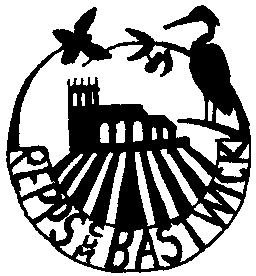   REPPS with BASTWICK PARISH COUNCIL25th April 2017To All Councillors: Your attendance is required at the Annual General Meeting of the Parish Council to be held on Tuesday 1st May 2018 in the Village Hall commencing at 8 pm.Signed,Claudia DicksonClerk to the CouncilAGENDA.Election of Chair and Vice-ChairDeclarations of Acceptance of OfficeElection of Responsible Financial OfficerReview of Registers of InterestApologies for absence                  Declarations of interest in items on the agenda and requests for dispensationsApproval of Minutes of the last meeting and revised March minutes Matters arising (for information only)Annual ResolutionsAnnual Risk Assessment and Policy ReviewSchedule of AssetsTo appoint a member of the Council to undertake periodic review of the administration and accounting proceduresTo consider an Insurance provider for 2018/19To approve the schedule of meetings for 2018/19Borough and County Councillor reports / Police reportCorrespondenceParish clerk’s report - update on highways and other issuesFinancial and administration matters, including:Invoices to approve for paymentApproval of the Governance Statement of the Annual ReturnApproval of the Accounting Statements of the Annual Return Planning mattersAllotmentsCouncillor vacancyGDPRMatters for reporting or future agendaPublic participationDate and time of the next meetingThe next meeting will be held on 5th June 2018, in the Village Hall, commencing at 8 pm.